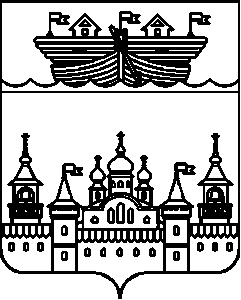 АДМИНИСТРАЦИЯГЛУХОВСКОГО СЕЛЬСОВЕТАВОСКРЕСЕНСКОГО МУНИЦИПАЛЬНОГО РАЙОНАНИЖЕГОРОДСКОЙ ОБЛАСТИПОСТАНОВЛЕНИЕ15 февраля 2022 года	№ 7О проведении антикоррупционного мониторинга мероприятий по противодействию коррупции в администрации Глуховского сельсовета на 2022 годВ соответствии с Федеральным Законом от 25.12.2008 г . № 273-ФЗ «О противодействии коррупции», Законом Нижегородской области от 07.03.2008г. №20-З «О противодействии коррупции в Нижегородской области», постановлением администрации Глуховского сельсовета № 2 от 20 января 2015 года «Об утверждении Порядка проведения антикоррупционного мониторинга на территории Глуховского сельсовета Воскресенского муниципального района Нижегородской области» администрация Глуховского сельсовета Воскресенского муниципального района Нижегородской области постановляет:1.Утвердить состав комиссии по организации и проведению антикоррупционного мониторинга в администрации Глуховского сельсовета согласно Приложения №1.2.Утвердить прилагаемый План проведения антикоррупционного мониторинга в администрации Глуховского сельсовета на 2022 год согласно Приложения №2.3.Утвердить форму анкеты для выявления мнения населения по вопросам  борьбы с коррупцией в деятельности органов местного самоуправления Глуховского сельсовета Воскресенского муниципального района Нижегородской области4.Обнародовать настоящее постановление на информационном стенде администрации Глуховского сельсовета и разместить на официальном сайте администрации района.5.Контроль за исполнением настоящего постановления оставляю за собой.6.Настоящее постановление вступает в силу со дня обнародования.Глава администрации	И.Ю. ДубоваПриложение № 1к постановлению администрацииГлуховского сельсоветаВоскресенского муниципального районаНижегородской областиот 15.02.2022 № 7Состав комиссии по организации и проведению антикоррупционного мониторингав администрации Глуховского сельсовета Крускин Константин Геннадьевич, глава местного самоуправления Глуховского сельсовета Воскресенского муниципального района - председатель комиссии;Маслова Ирина Вячеславовона, главный бухгалтер администрации Глуховского сельсовета - заместитель председателя комиссии;Трифонова Ольга Юрьевна, документовед администрации Глуховского сельсовета - секретарь комиссии.Члены комиссии:Леонтьева Ольга Юрьевна – депутат Глуховского сельсоветаКузнецова Анжелика Юрьевна – депутат Глуховского сельсоветаФеденев Александр Геннадьевич– депутат Глуховского сельсоветаКузнецова Нина Иванавна- депутат Глуховского сельсоветаПриложение №2к постановлению администрацииГлуховского сельсоветаВоскресенского муниципального районаНижегородской областиот 15.02.2022 № 7ПЛАНпроведения антикоррупционного мониторинга мероприятий по противодействию коррупции в администрации Глуховского сельсовета на 2022 годПриложение №3к постановлению администрацииГлуховского сельсоветаВоскресенского муниципального районаНижегородской областиот 15.02.2022 № 7Форма анкеты для выявления мнения населения по вопросам борьбы с коррупцией в деятельности органов местного самоуправления Глуховского сельсовета Воскресенского муниципального района Нижегородской области«Анкета 
(по предупреждению и недопущению коррупциогенных факторов и их проявлений на территории муниципальных образований)Просим Вас принять участие в опросе населения по проблемам борьбы с коррупцией в деятельности органов местного самоуправления (далее - ОМСУ)Внимательно прочитайте вопросы и предложенные варианты ответов. Номер варианта, с которым Вы согласны, обведите кружочком или допишите свой ответ. Опросный лист анонимный. Фамилия, имя, отчество, адрес - указываются по желаниюОцените работу ОМСУ (по пятибалльной шкале - от 1 до 5 по возрастанию) 1          2         3         4          5Знаете ли Вы, куда необходимо обращаться в случае выявления Вами фактов коррупции?Да                 Нет
Если да, перечислите куда_________________________________________________Сталкивались ли Вы с проявлением коррупции в ОМСУ?Да                 Нет - переходите к вопросу № 6В какие структуры Вы лично обращались, при выявлении фактов коррупции со стороны представителей ОМСУ?____________________________________Был ли получен ответ на Ваше обращение о фактах коррупции в деятельности ОМСУ? Да                 НетКак вы оцениваете уровень информационной прозрачности деятельности ОМСУ?Высокий                         Средний                                    НизкийКак Вы оцениваете уровень своей информированности о состоянии коррупции и проводимых антикоррупционных мероприятиях в муниципальном образовании?Высокий                           Средний                                  НизкийБлагодарим Вас за участие в опросе!»№п\пНаименование мероприятийответственные исполнители1Сбор информации, анализ документов, проведение опросов за шесть месяцев:до 01.08.2022за год:до 10.01.20232Обработка, анализ полученных данных и подготовка заключенияза шесть месяцев:до 01.08.2022за год:до 10.01.20233Рассмотрение заключения о результатах проведения антикоррупционного мониторинга на комиссии по противодействию коррупцииза шесть месяцев:до 01.08.2022за год:до 10.01.20234Представление заключения и информации о результатах проведения антикоррупционного мониторинга главе администрации Глуховского сельсовета за шесть месяцев:до 01.08.2022за год:до 10.01.20235Доведение информации о результатах проведения антикоррупционного мониторинга до сведения граждан посредством размещения на официальном сайте Воскресенского муниципального района в сети Интернет и в местах массового пребывания граждан в населенных пунктах администрацииза шесть месяцев:до 01.08.2022за год:до 10.01.2023